УВАЖАЕМЫЕ РОДИТЕЛИ !Ваш ребенок взрослеет, перед ним много соблазнов, ему могут предложить сигарету, алкоголь, наркотик во дворе, на дискотеке, в гостях и т.п. Вы не в силах исключить возможность этого и всегда должны быть готовы к такому развитию событий. Это не означает, что надо постоянно ждать и бояться. Быть готовым – значит, в случае возникновения таких проблем, спокойно ее проанализировать и грамотно спланировать свои действия.Помните! Если отношение к алкоголю, табаку и наркотикам не сформируете вы, то это обязательно сделают сверстники. Но вы уверены в том, что подросток получит правильную информацию? Объясните, что, приближаясь к наркотикам, человек утрачивает всякую самостоятельность. С этого момента то, что он будет делать, когда и как, - уже в большей степени зависит не от него самого. Он становится заложником и превращается в товар!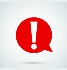    Подросток не услышит вас, если вы будете основывать свою аргументацию на «вреде» физическому и психическому здоровью». Здоровье для большинства из них просто данность и «если ты будешь курить, то можешь заболеть раком легких»-им просто непонятно.   Бесперспективным будет и ваш тезис: «Ну что в этом хорошего, подумаешь удовольствие, тоже мне!» Он очень доступно сможет объяснить, что это такое, но скорее промолчит, чтобы не повергнуть вас в полуобморочное состояние.ПРИЗНАКИ УПОТРЕБЛЕНИЯ НАРКОТИКОВВнешний вид и поведение ребенка напоминают состояние алкогольного опьянения, но отсутствует запах алкоголя изо рта.Изменение настроения: беспричинное веселье, смешливость, болтливость, злобность, агрессивность.Изменение двигательной активности: повышенная жестикуляция, избыточность движений, неусидчивость или обездвиженность, вялость, расслабленность.Изменение координации движений: плавность, скорость, соразмерность (размашистость, резкость, неточность), неустойчивость при ходьбе, покачивание туловища, даже в положении сидя (особенно явное при закрытых глазах), нарушенный почерк.Изменение цвета кожных покровов: бледность или, наоборот покраснение.Сильно суженные или сильно расширенные зрачки, не реагирующие на свет.Изменение слюноотделения: повышенное или сухость во рту, сухость губ, осиплость голоса.Изменение речи: ускорение, подчеркнутая выразительность, или замедленность, невнятность, нечеткость.Резкая смена друзей, прежние увлечения больше не интересуют, подросток становится более замкнут, скрытен.Проявление беспокойства без видимых причин. Желание вырваться на улицу. Прогулы в школе, снижение успеваемости.Карманные расходы возрастают, а из дома начинают пропадать вещи и деньги.ЧТО ДЕЛАТЬ, ЕСЛИ РЕБЕНОК ВСЕ ЖЕ ПОПРОБОВАЛ НАРКОТИКИ?В первую очередь успокойтесь! Дальнейшие действия должны быть обдуманны и взвешены.Не ругайте, не наказывайте ребенка. Нотации и ссоры не помогут. Ваша задача – наладить контакт с ребенком, а не оттолкнуть его от себя.Постарайтесь понять проблемы, которые тревожат ребенка, и помогите в их решении.Оградите его от общения с людьми, в кругу которых он пробовал наркотики.Поговорите с теми, кто может дать вам практический совет. Обратитесь к специалистам-наркологам и к тем, кто сталкивался с такими проблемами, не пытайтесь справиться с бедой сами.Постарайтесь определить, как долго и какие наркотики употреблял ребенок. Если первый раз, нужно, чтобы ребенок осознал возможности последствия. А если присутствует уже наркотическая зависимость, то вы общаетесь уже с больным человеком с деформированной психикой, которому нужна помощь высококвалифицированного специалиста.Помогите ребенку найти интересное занятие, увлечение. Нужно создать круг близких и авторитетных ребенку людей.КОГДА РЕБЕНОК ВЫХОДИТ ИЗ ДОМА, РОДИТЕЛИ ДОЛЖНЫ:Знать, куда он пошел.Сообщить ему, где в это время будете находиться вы, или к кому из близких он может обратиться за помощью.Назначить время его возвращения домой и требовать отчёта, если он опоздал.Не спать! Встретить ребенка, если он вовремя не вернулся домой.Не повышать голос и не ругать, если ребенок задержался, а спокойно выяснить причину его задержки.Убедить ребенка, что он при необходимости может попросить родителей встретить его, где бы он не находился, без лишних вопросов с их стороны.Контактировать с родителями его друзей.Знать друзей и круг общения ребенка.Знать на какие сайты чаще заходит ваш ребенок, чем интересуется.МИФЫ О НАРКОТИКАХМиф 1: Попробуй - пробуют все. 80% подростков никогда не пробовали наркотиков!Миф 2: Существуют «безвредные наркотики».Все наркотики вредны для организма и вызывают привыкание.Миф 3: От очередного употребления наркотиков всегда можно отказаться. Даже однократное потребление наркотика приводит к зависимости.Миф 4: Ни с чем не сравнимое ощущение удовольствия. Эйфория может длиться от 3-х до 5-ти минут. А остальные 1-3 часа нередко сопровождаются бредом, тревогой, тошнотой, головокружением и т.д.Миф 5: Если наркотики не вводить в вену, привыкания не будет. Любой способ потребления наркотиков приводит к зависимости.Миф 6: Лучше бросать постепенно. Проще отказаться от наркотиков один раз, чем потом пытаться сделать это всю жизнь.Миф 7: Спайс и травка не наркотик. СПАЙС = НАРКОТИК!!!ФАКТЫ О НАРКОТИКАХНаркотики воздействуют на дыхательный центр и вызывают кислородное голодание организма, что приводит к бронхиту, легочной недостаточности.Ухудшаются функции сердечно-сосудистой системы, функции всех клеток слабеют, и весь организм дряхлеет, как в старости.Наркотики угнетают механизмы регуляции пищеварения, поэтому наркоманы слабеют и худеют до полного истощения, теряют зубы и волосы.Атрофируются и отмирают нервные клетки, что приводит к психическим расстройствам (депрессия, галлюцинации и др.)Наркомания приводит к повышению риска заболеваний онкологическими заболеваниями, повреждению головного мозга.Иммунитет ослабляется, повышается риск заражения гепатитом и СПИДом.Средняя продолжительность жизни наркомана-21 год. 13% доживают до 30 лет, и лишь 1% до 40 лет.От 30 до 80% всех самоубийств совершается в состоянии алкогольного или наркотического опьянения.Если попробовав наркотик, ты не прочь повторить, не забывай – ЗА ВСЁ НАДО ПЛАТИТЬ!Каким бы заманчивым не показалось предложение попробовать наркотик – ОТКАЖИСЬ!!!Кировский областной наркологический диспансер: ул. Преображенская 82, (8332) 70-80-68  с 8.00 до 18.00 (пн.-пт.)Горячая телефонная линия наркодиспансера:(8332) 45-53-70 (бесплатно, круглосуточно).Телефон доверия УВД по Кировской области:(8332) 589-777КОМИССИЯ ПО ДЕЛАМ НЕСОВЕРШЕННОЛЕТНИХ И ЗАЩИТЕ ИХ ПРАВКИРОВО-ЧЕПЕЦКОГО РАЙОНАКИРОВСКОЙ ОБЛАСТИ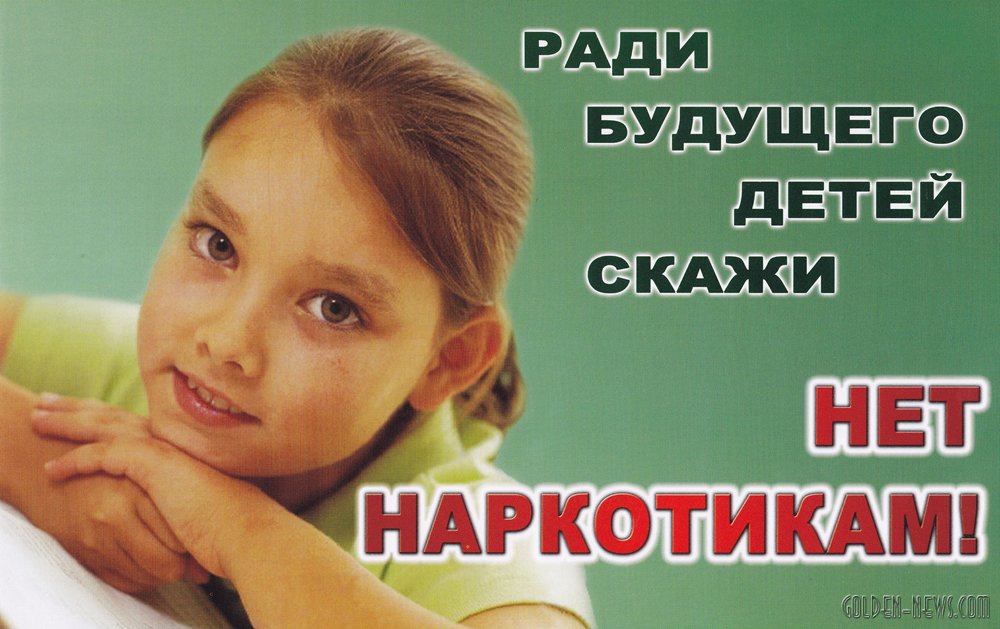 Пока планета ещё жива,
Пока о солнце мечтают весны, 
На жизнь предъявим свои права,
Пока не поздно, пока не поздно!
Спасём от наркотиков наших детей
Пусть мирно спится под небом звездным.
Здоровье будет у молодых.
Пока не поздно, пока не поздно!2019г.